Honorarblanket forskningstræningsundervisning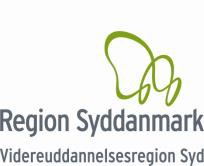 Honoraret er fastsat efter Lægeforeningens takstregulativ for undervisning af læger pr. 01.01.2024. Honoraret er ikke feriepengegivende, og det afregnes som A-indkomst.Alle blå felter skal udfyldesOplysninger om kursusEmne for kursusHvilken type læger deltager i undervisningenHvilken type læger deltager i undervisningenDatoStedOplysninger om underviserenOplysninger om underviserenNavnNavnCPR- eller CVR-nummerCPR- eller CVR-nummerCPR- eller CVR-nummerCPR- eller CVR-nummerAnsættelsesstedAnsættelsesstedAnsættelsesstedAnsættelsesstedStillingStillingStillingStillingAdresseAdresseAdresseAdressePostnummer og byPostnummer og byPostnummer og byPostnummer og byTelefonnummer arbejdeTelefonnummer arbejdeTelefonnummer privatTelefonnummer privatOplysninger om honorar – satserOplysninger om honorar – satserOplysninger om honorar – satserOplysninger om honorar – satserAntal lektioner af 736 Kr. 	=Kr.Antal halvdagstakster af 2.208 Kr. 	=Kr.Antal heldagstakster af 4.416 Kr. 	=Kr.Honorar i alt:Kr.Honoraret indsættes på privat NEM-konto eller NEM-firmakonto alt efter, om der er oplyst CPR- eller CVR-nummer.Honoraret indsættes på privat NEM-konto eller NEM-firmakonto alt efter, om der er oplyst CPR- eller CVR-nummer.Honoraret indsættes på privat NEM-konto eller NEM-firmakonto alt efter, om der er oplyst CPR- eller CVR-nummer.Honoraret indsættes på privat NEM-konto eller NEM-firmakonto alt efter, om der er oplyst CPR- eller CVR-nummer.